Subject: NutritionTopic: Sea FoodNote: There are many foods that come from the sea. Many of these foods are animal food and some are plant food. Activity Colour the pictures of the sea food.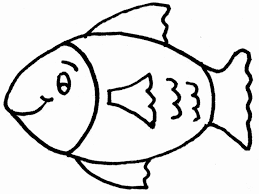 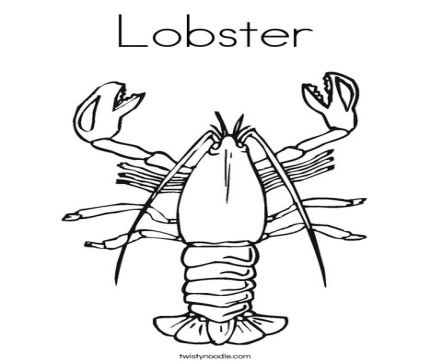 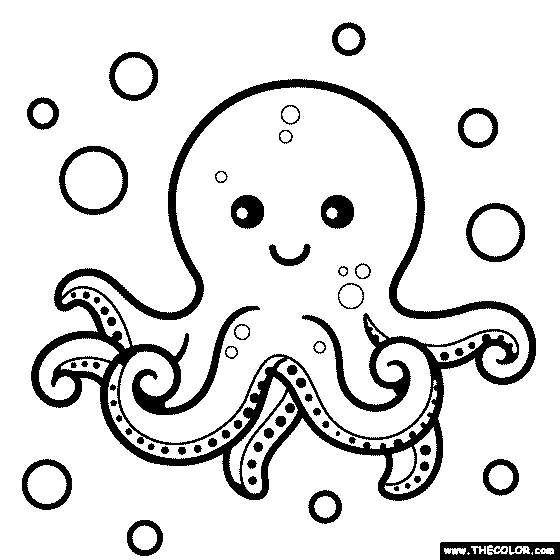 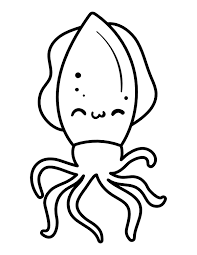 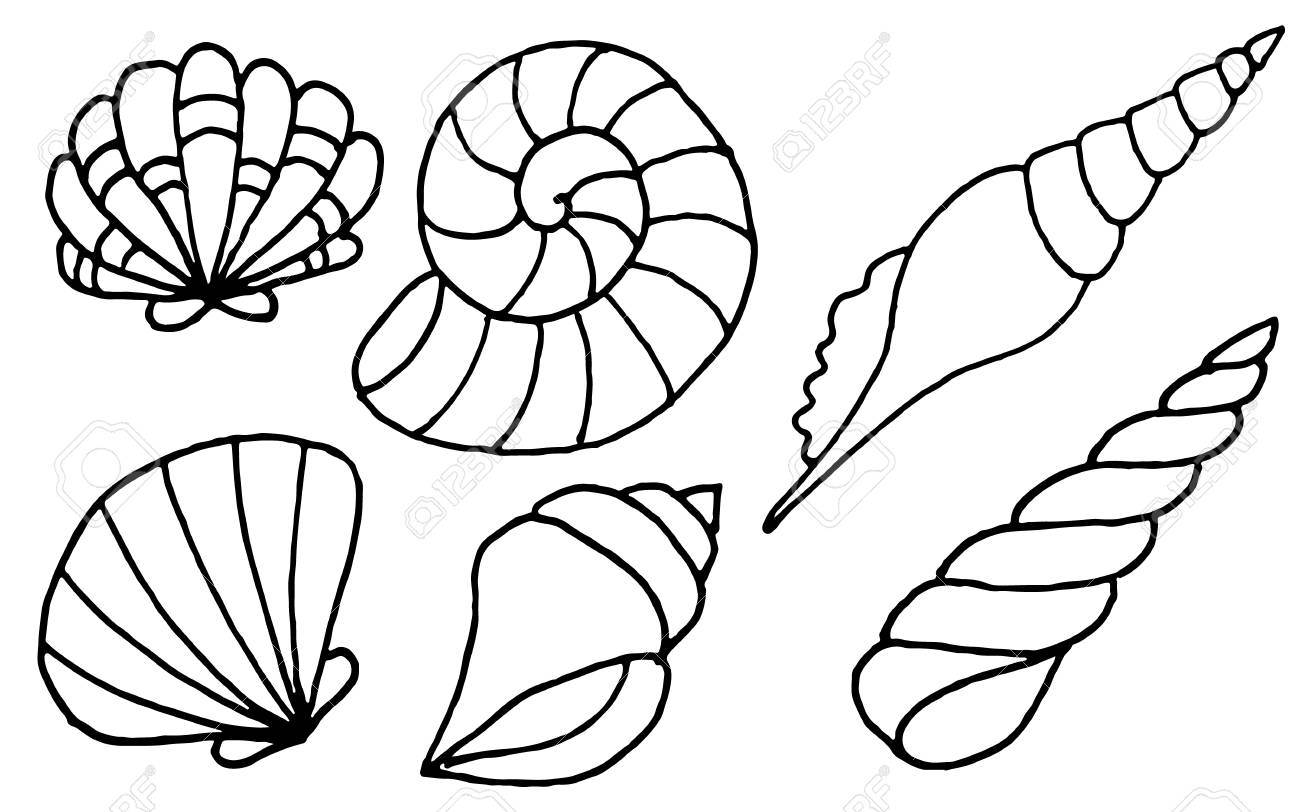 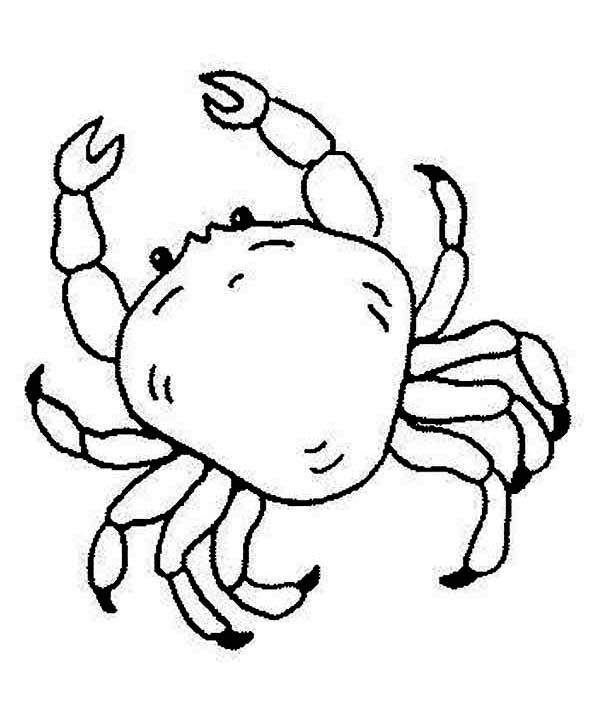 Sea Plants ( edible)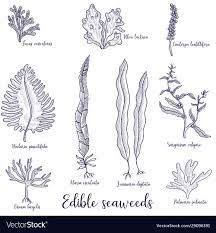 